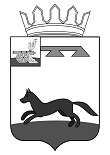 АДМИНИСТРАЦИЯГОРОДИЩЕНСКОГО СЕЛЬСКОГО ПОСЕЛЕНИЯХИСЛАВИЧСКОГО РАЙОНА СМОЛЕНСКОЙ ОБЛАСТИП О С Т А Н О В Л Е Н И Е от 10 августа  2020года                   №  53О выделении специальных мест  дляразмещения  информационных  материалов на территории муниципального образования Городищенского сельского поселения Хиславичского района Смоленской области о проведении выборов различных уровней в единый день голосования 13.09.2020 года      В целях соблюдения мер по обеспечению на территории муниципального образования Городищенского сельского поселения Хиславичского района Смоленской области конституционных прав граждан Российской Федерации при проведении выборов различных уровней в единый день голосования 13.09.2020 года, Администрация муниципального образования Городищенского сельского поселения Хиславичского района Смоленской области       п о с т а н о в л я е т:1.Выделить специальные места для  размещения информационных  материалов о проведении выборов различных уровней в единый день голосования 13.09.2020 года, на территории муниципального образования Городищенского сельского поселения Хиславичского района Смоленской области:избирательный участок № 708 – д. Городище - стенд возле магазина И.П. Маганкова по адресу: Смоленская область, Хиславичский район, д. Городище, ул. Центральная, д. 14;Снаружи и внутри помещения избирательного участка: Смоленская область, Хиславичский район, д. Городище, ул. Центральная, д. 17, здание школы;Городищенское сельское поселение: д. Городище – здание СДК Городищенский по адресу: Смоленская область, Хиславичский район, д. Городище, ул. Центральная, д. 16.избирательный участок № 709 – д. Жанвиль стенд возле конторы СПК «Звезда» по адресу: Смоленская область, Хиславичский район, д. Жанвиль, ул. Центральная, д. 16;Снаружи и внутри помещения избирательного участка: Смоленская область, Хиславичский район, д. Жанвиль, ул. Центральная, д. 12, здание администрации Городищенского сельского поселения;д. Жанвиль – стенд Сельского Дома культуры по адресу: Смоленская область, Хиславичский район, д. Жанвиль, ул. Южная, д. 1.избирательный участок № 710 – д. Иозефовка – стенд в магазине РАЙПО по адресу: Смоленская область, Хиславичский район, д. Иозефовка, ул. Коржакова, д. 1;Снаружи и внутри помещения избирательного участка: Смоленская область, Хиславичский район, д. Иозефовка, ул. Школьная, д. 3, здание администрации Городищенского сельского поселения;д. Иозефовка – здание Иозефовского СДК по адресу: Смоленская область, Хиславичский район, д. Иозефовка, ул. Школьная, д.4.избирательный участок № 719 - д. Соино – стенд в Соинском СДК по адресу: Смоленская область, Хиславичский район, д. Соино, ул. Школьная, д. 3;д. Соино – Соинский ФАП по адресу: Смоленская область, Хиславичский район, д. Соино, ул. Новикова, д. 6;снаружи и внутри помещения избирательного участка: Смоленская область, Хиславичский район, д. Соино, ул. Новикова, д. 5, здание администрации Городищенского сельского поселения.2. Настоящее постановление  вступает в силу со дня его принятия,и подлежит размещению на официальном сайте Администрации муниципального образования «Хиславичский район» Смоленской области.3. Контроль исполнения данного постановления  оставляю за собой.Глава муниципального образования				                          Городищенского сельского поселенияХиславичского района Смоленской области	                   В.В. Якушев